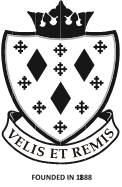 											 Stockport SchoolMarch 2018Dear Colleague,I would like to thank you for your interest in the post of ICT & Audio Visual Technician at Stockport School.This is an exciting opportunity for an ambitious and hardworking individual to join a successful school at an exciting time in its development. Stockport School was judged by Ofsted in November 2013 as ‘Good’ in all categories. Ofsted commented that:Stockport School has “…successfully brought about very rapid and sustainable improvement in students’ achievement and the quality of teaching.” “Students show interest and enthusiasm for learning in most lessons. This has a positive impact on the good progress that they make and their good achievement.”“Inspection evidence from school data, lesson observations, analyses of students’ work and discussions with students confirms that the upward trend in achievement is set to continue unabated.”Ofsted, 2013As a school we work hard to achieve positive outcomes and do so by having clear values and by investing in our community. We are proud to be recognised as an Investors in People organisation, with IIP noting that the school is delivering continuous improvement and sustainable success, stating that:“Across the whole school, from the senior leadership team through the managers to the staff, there was a culture of continuous improvement being driven”.“It was clear during the assessment that Stockport School has invested considerable time and effort in ensuring a focus on future priorities. People across the organisation were vocal in confirming the school was an excellent place to work. This was further reinforced through the employee survey results”. “Overall, people described the school as being a great place to work”. Investors in People, 2017The successful candidate will be an exceptional technician who will be dedicated to continuing the development and maintenance of ICT and audio visual equipment at Stockport School. In addition they will be committed to high standards and be enthusiastic about their role.This appointment is of immense importance to us as a team and as a school, as it will offer the successful candidate the opportunity to contribute to our already successful school, in our bid to become Outstanding. In appointing to this position, we are looking for a colleague who has:A dynamic, innovative and creative approach with excellent interpersonal skills The school at the centre of their vision Excellent technical skills, knowledge and experienceComplete dedication and commitment to the role and to the schoolAn absolute commitment and determination to achieving the highest possible standards at Stockport School.Working at Stockport School is a highly rewarding experience due to our strong team ethos and highly motivated students and staff. Further information about the school can be obtained from our website www.stockportschool.net.If you are interested in applying for this key post, please complete the application form and write a short accompanying letter detailing the following:Your experience to date and how it has prepared you for the roleYour vision and strategy of how to achieve and sustain ‘Outstanding’ standards of ICT and audio visual provisionThe closing date for the receipt of applications is 9.00am on Tuesday, 27th March 2018. Completed letters and application forms should be marked for the attention of Mr I. R. Irwin, Headteacher and either posted to the school address or e-mailed to Mrs J. Richards, Headteacher’s PA at j.richards@stockport.stockport.sch.ukI look forward to reading your application and wish you every success. Yours sincerely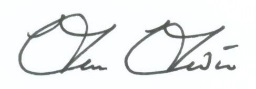 Mr I. R. IrwinHeadteacher